Programme de formation en ligne Koha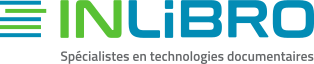 Module Interface utilisateurProcédurierNotion 1 : Ergonomie de l’interface utilisateur<page blanche>Notion 2 : Faire une rechercheNotion 3 : Utilisation du panier et des listesNotion 4 : Récupération d’un mot de passeProcédurier 2.1 – Faire une recherche simpleAccédez à l’interface utilisateur de Koha.Inscrivez des termes de recherche dans le champ de recherche.Cliquez sur le bouton Valider.Procédurier 2.2 – Faire une recherche avancéeAccédez à l’interface utilisateur de Koha.Cliquez sur le bouton Recherche avancée.Inscrivez des termes de recherche dans les champs de recherche.Sélectionnez des filtres dans le formulaire de recherche avancée.Cliquez sur le bouton Rechercher.Procédurier 3.1 – Utilisation du panier dans un tableau de résultatsSélectionnez une ou plusieurs notices dans un tableau de résultats de recherche.Cliquez sur le bouton Ajouter à.Sélectionnez l’option Panier.Cliquez sur le bouton Panier situé au haut de la page pour consulter les documents ajoutés.Effectuez des actions, si nécessaire.Procédurier 3.2 – Utilisation du panier dans une notice bibliographiqueAccédez à une notice bibliographique.Cliquez sur le bouton Ajouter à votre panier.Cliquez sur le bouton Panier situé au haut de la page pour consulter les documents ajoutés.Effectuez des actions, si nécessaire.Procédurier 3.3 – Utilisation des listes dans un tableau de résultatsSélectionnez une ou plusieurs notices dans un tableau de résultats de recherche.Cliquez sur le bouton Ajouter à.Sélectionnez une liste déjà existante ou l’option Nouvelle liste.Remplissez le formulaire de création d’une nouvelle liste et cliquez sur le bouton Enregistrer.Cliquez sur le bouton Listes situé au haut de la page pour consulter les documents ajoutés.Effectuez des actions, si nécessaire.Procédurier 3.4 – Utilisation des listes dans une notice bibliographiqueAccédez à une notice bibliographique.Cliquez sur le bouton Enregistrer dans mes listes.Sélectionnez la liste à laquelle vous souhaitez ajouter ces documents ou créez-en une nouvelle.Cliquez sur le bouton Enregistrer.Cliquez sur le bouton Listes situé au haut de la page pour consulter les documents ajoutés.Effectuez des actions, si nécessaire.Procédurier 4.1 – Récupération d’un mot de passeAccédez au site web de la bibliothèque et à son interface utilisateur.Cliquez sur le bouton Mot de passe oublié ?.Entrez votre identifiant et votre adresse courriel.Cliquez sur le bouton Valider.Cliquez sur le lien contenu dans le courriel que vous avez reçu.Entrez et confirmez votre nouveau mot de passe.Cliquez sur le bouton Valider.